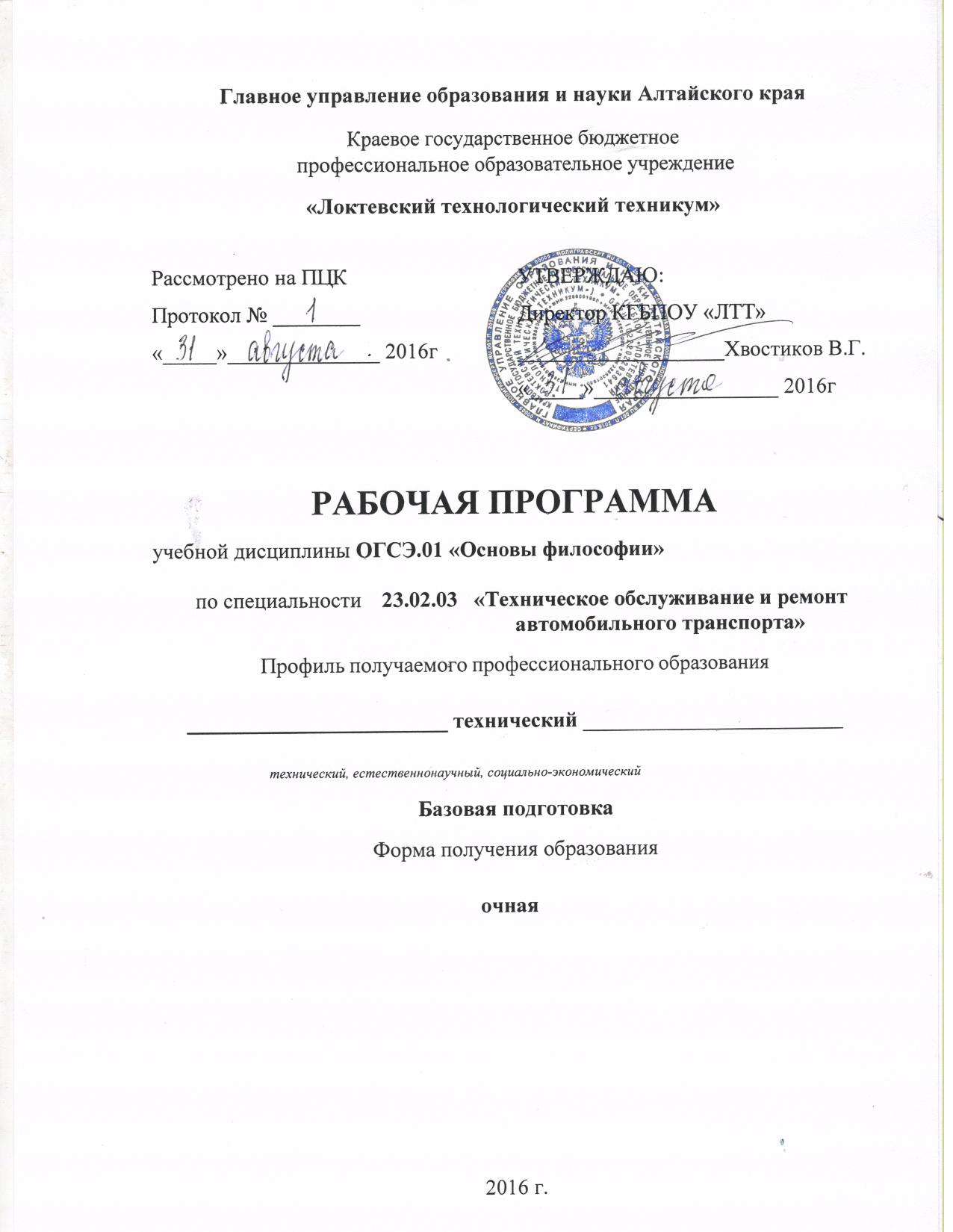 Рабочая программа учебной дисциплины разработана на основе Федерального государственного образовательного стандарта по специальности среднего профессионального образования, утвержденного приказом Министерства образования и науки Российской Федерации № 383 от 22 апреля 2014 г., зарегистрированного Министерством юстиции № 32878 от 27 июня 2014 г., рабочего учебного плана по специальности среднего профессионального образования 23.02.03 «Техническое обслуживание и ремонт автомобильного   транспорта».Организация-разработчик:  Краевое государственное бюджетное профессиональное образовательное учреждение «Локтевский технологический техникум»Разработчик :   Попова Е. В. ,преподаватель,  высшая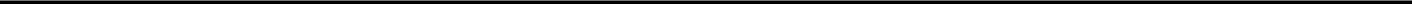 ФИО, должность, квалификационная категорияРецензенты: Шевякина А.М. преподаватель,  высшая_________________________________________________________________ФИО, должность, квалификационная категорияСОДЕРЖАНИЕ                                                                                                                                                              Стр.Паспорт программы учебной дисциплины                                               6                                                      Структура и содержание учебной дисциплины                                       8                                                        Условия реализации учебной дисциплины                                            14  Контроль и оценка результатов освоения учебной дисциплины      15ПОЯСНИТЕЛЬНАЯ ЗАПИСКАНастоящая программа  учебной дисциплины ОГСЭ.01 «Основы философии»  предназначена для подготовки квалифицированных рабочих   по специальности  23.02.03 «Техническое обслуживание и ремонт автомобильного   транспорта» и  входит  в общий гуманитарный и социально-экономический цикл основной профессиональной образовательной программы в соответствии с ФГОС по специальности  23.02.03 «Техническое обслуживание и ремонт автомобильного   транспорта».Программа учебной дисциплины  составлена  на основе:  Федеральный закон от 29.12.2012 N 273-ФЗ (ред. от 30.12.2015) «Об образовании в Российской Федерации»;Федеральный закон от 21.07.2007 N 194-ФЗ (ред. от 29.12.2012) «О внесении изменений в отдельные законодательные акты Российской Федерации в связи с установлением обязательности общего образования»;Приказ Минобрнауки России от 22.04.2014 N 383 «Об утверждении федерального государственного образовательного стандарта среднего профессионального образования по специальности 23.02.03 Техническое обслуживание и ремонт автомобильного транспорта» (Зарегистрировано в Минюсте России 27.06.2014 N 32878)«Рекомендаций по реализации образовательной программы среднего (полного) общего образования в образовательных учреждениях начального профессионального образования в соответствии с федеральным базисным учебным планом и примерными учебными планами для образовательных учреждений Российской Федерации, реализующих программы общего образования» (письмо Департамента государственной политики и нормативно-правового регулирования в сфере образования Минобрнауки России от 29.05.2007 №03-1180);положения об итоговой и промежуточной аттестации «КГБ ПОУ ЛТТ»;разъяснений  /И.М. Реморенко/ по формированию примерных программ учебных дисциплин начального профессионального и среднего профессионального образования на основе Федеральных государственных образовательных стандартов начального профессионального и среднего профессионального образования.Данная программа способствует формированию общих компетенций:ОК 1. Понимать сущность и социальную значимость своей будущей профессии, проявлять к ней устойчивый интерес.ОК 2. Организовывать собственную деятельность, выбирать типовые методы и способы выполнения профессиональных задач, оценивать их эффективность и качество.ОК 3. Принимать решения в стандартных и нестандартных ситуациях и нести за них ответственность.ОК 4. Осуществлять поиск и использование информации, необходимой для эффективного выполнения профессиональных задач, профессионального и личностного развития.ОК 5. Использовать информационно-коммуникационные технологии в профессиональной деятельности.ОК 6. Работать в коллективе и команде, эффективно общаться с коллегами, руководством, потребителями.ОК 7. Брать на себя ответственность за работу членов команды (подчиненных), результат выполнения заданий.ОК 8. Самостоятельно определять задачи профессионального и личностного развития, заниматься самообразованием, осознанно планировать повышение квалификации.ОК 9. Ориентироваться в условиях частой смены технологий в профессиональной деятельности.В  рабочую  учебную программу учебной дисциплины  входят:- пояснительная записка,- паспорт рабочей учебной программы учебной дисциплины, - структура и содержание    учебной дисциплины, - условия реализации учебной дисциплины, - контроль и оценка результатов освоения учебной дисциплины.Обучение проводится в оборудованных кабинетах с использование учебно- методических и учебно-наглядных пособий в соответствии с Перечнем учебных материалов для подготовки квалифицированных рабочих.Программа реализует межпредметные связи с историей в темах  «Философия Нового и новейшего времени», «философия античного мира и средних веков», «философия и история». Много общих изучаемых проблем у философии и обществознания в разделах «Духовная жизнь человека», «Социальная жизнь человека». Философия является началом многих наук. Философия находится в неразрывной цепи с психологией (тема «Сознание»),математикой     (темы «Античные философы: Пифагор», «Научная картина мира. Цвет, ритм, числа»),информатикой  (тема «Глобальные проблемы человечества).    Региональный компонент реализуется в изучении тем русской философии XIX-XX веков (Ф.Достоевский, Л.Толстой, Н.Бердяев, И.Ильин), самобытности исторического пути России в мировой истории.            Для успешного усвоения знаний и овладения навыками по учебной дисциплине «Основы философии» преподаватель применяет элементы педагогических технологий: уровневой дифференциации, проблемного и коллективного обучения.Итоговая аттестация в форме дифференцированного зачета.1. Паспорт программы учебной дисциплины ОСНОВЫ ФИЛОСОФИИОбласть применения программыПрограмма учебной дисциплины Основы философии является частью   основной профессиональной общеобразовательной программы в соответствии с Федеральным государственным образовательным стандартом СПО для специальности 23.02.03 Техническое обслуживание и ремонт автомобильного транспорта. Место учебной дисциплины в структуре основной профессиональной образовательной программы: дисциплина входит в общий гуманитарный и социально-экономический  цикл. Цели и задачи учебной дисциплины – требования к результатам освоения учебной дисциплины:В результате освоения учебной дисциплины обучающийся должен уметь:-ориентироваться в наиболее общих философских проблемах бытия, познания, ценностей, свободы и смысла жизни как основе формирования культуры гражданина и будущего специалиста.В результате освоения учебной дисциплины обучающийся должен знать:-основные категории и понятия философии;-роль философии в жизни человека и общества;-основы философского учения о бытии;-сущность процесса познания;-основы научной, философской и религиозной картин мира;-об условиях формирования личности, свободе и ответственности за сохранение жизни, культуры, окружающей среды;-о социальных и этических проблемах, связанных с развитием и использованием достижений науки, техники и технологий.Техник должен обладать общими компетенциями, включающими в себя способность:ОК 1. Понимать сущность и социальную значимость своей будущей профессии, проявлять к ней устойчивый интерес.ОК 2. Организовывать собственную деятельность, выбирать типовые методы и способы выполнения профессиональных задач, оценивать их эффективность и качество.ОК 3. Принимать решения в стандартных и нестандартных ситуациях и нести за них ответственность.ОК 4. Осуществлять поиск и использование информации, необходимой для эффективного выполнения профессиональных задач, профессионального и личностного развития.ОК 5. Использовать информационно-коммуникационные технологии в профессиональной деятельности.ОК 6. Работать в коллективе и команде, эффективно общаться с коллегами, руководством, потребителями.ОК 7. Брать на себя ответственность за работу членов команды (подчиненных), результат выполнения заданий.ОК 8. Самостоятельно определять задачи профессионального и личностного развития, заниматься самообразованием, осознанно планировать повышение квалификации.ОК 9. Ориентироваться в условиях частой смены технологий в профессиональной деятельности. Рекомендуемое количество часов на освоение программы учебной дисциплины:- максимальной учебной нагрузки обучающегося 60часов , в том числе:- обязательной аудиторной учебной нагрузки обучающегося - 48 часов;- самостоятельной работы обучающегося - 12 часов.Структура и содержание учебной дисциплины2.1. Объем учебной дисциплины и виды учебной работы2.2. Тематический план и содержание учебной дисциплины «Основы философии»Для характеристики уровня освоения учебного материала используются следующие обозначения:1. – ознакомительный (узнавание ранее изученных объектов, свойств); 2. – репродуктивный (выполнение деятельности по образцу, инструкции или под руководством);3. – продуктивный (планирование и самостоятельное выполнение деятельности, решение проблемных задач).3. Условия реализации учебной дисциплины Требования к минимальному материально-техническому обеспечениюРеализация учебной дисциплины Основы философии требует наличия учебного кабинета гуманитарных и социально-экономических дисциплин на 26 посадочных мест.Технические средства обучения: мультимедийный проектор, экран, компьютер, видеоматериалы, учебные пособия.Информационное обеспечение обученияПеречень рекомендуемых учебных изданий, Интернет-ресурсов, дополнительной литературыОсновная литература: 1. Волкогонова О.Д., Сидорова Н.М.. Основы философии: Учебник.- М.: ИД  «Форум»: ИНФРА-М, 2013. - 480 с.2. Основы философии: учебник для учреждений СПО. Горелов А.А. -М.: ИЦ «Академия», 2013. – 320с.Дополнительная литература:1. Гуревич П.С.. Этика: учебник для средних профессиональных учебных заведений – М.: ЮНИТА-ДАНА, 2012. – 351с.2. Губин,В.Д. Основы философии: учеб. пособие/ В.Д Губин.- 4-е изд.-М.: Форум: ИНФРА-М, 2015.-288с.Интернет-ресурсы:1. philosophy.ru - портал "Философия в России". Содержит обширную библиотеку, а также разделы: Справочники, учебники; Сетевые энциклопедии, справочники; Программы курсов; Госстандарты; Философские организации и центры.2. intencia.ru - сайт "Все о философии". Разделы: История философии, Философы, Философия стран; Философия религии, Философия истории, Политическая философия, Рефераты, Книги.3. anthropology.ru - "Антропология" Веб-кафедра философской антропологии: тексты, материалы семинаров, дискуссии, научная жизнь, программы курсов. (Большая подборка текстов по тематике сайта.)Контроль и оценка результатов освоения учебной дисциплиныДополнения и изменения к рабочей программе на учебный годДополнения и изменения к рабочей программе на __________ учебный год  по дисциплине ОГСЭ.01 «Основы философии» _________________________________________________________________В рабочую программу внесены следующие изменения:_________________________________________________________________________________________________________________________________________________________________________________________________________________________________________________________________________________________________________________________________________Дополнения и изменения в рабочей программе обсуждены на заседании ПЦК_______________________________________________________«_____» ____________ 20_____г. (протокол № _______ ).Председатель ПЦК ________________ /___________________/Главное управление образования и науки Алтайского краяКраевое государственное  бюджетное профессиональное образовательное учреждение«Локтевский технологический техникум»Календарно-тематический планНаименование предмета ОГСЭ.01 «Основы философии»Специальность 23.02.03. Техническое обслуживание и ремонт автомобильного  транспортаПреподаватель Попова Е. В.Общее количество часов по учебному плану – 60ч.   Из них:               5 семестр - 48 ч.2016Вид учебной работыОбъем часовМаксимальная учебная нагрузка (всего)60Обязательная аудиторная учебная нагрузка (всего) 48в том числе:практические занятия10семинарские и зачетные занятия-Самостоятельная работа обучающегося (всего)12в том числе:выполнение рефератов4подготовка сообщений4подготовка семинаров4Итоговая аттестация в форме дифференцированного зачета Итоговая аттестация в форме дифференцированного зачета Наименование разделов и темСодержание учебного материала, лабораторные работы и практические занятия, самостоятельная работа обучающихсяОбъем часовУровень освоения1234Введение. Философия, ее смысл, функции и роль в обществеСодержание2Введение. Философия, ее смысл, функции и роль в обществеФилософия как любовь к мудрости, как учение о разумной и правильной жизни. Философия как учение о мире в целом, как мышление об основных идеях мироустройства. Философия как мировоззрение. Соотношение философии, науки, религии и искусства. Мудрость и знание. Проблема и тайна. Основной вопрос философии. Язык философии. Структура и функции философии.22Раздел 1  Основные идеи истории мировой философии от античности до новейшего времени12Тема 1.1. Философия античного мира и Средних веков.Содержание62Тема 1.1. Философия античного мира и Средних веков.Философия античного мира и Средних веков. Античная философия.  Первые философские школы. 22Тема 1.1. Философия античного мира и Средних веков.Самостоятельная работа обучающихся Подготовка сообщений о роли древнегреческой философии.1Тема 1.1. Философия античного мира и Средних веков.Классическая греческая философия.22Тема 1.1. Философия античного мира и Средних веков.Философия Средних веков, ее особенности.22Тема 1.2. Философия Нового и новейшего времениСодержание6Тема 1.2. Философия Нового и новейшего времениФилософия Нового времени, ее особенности.22Тема 1.2. Философия Нового и новейшего времениРусская философия XIX-XX вв., её особенности. 22Тема 1.2. Философия Нового и новейшего времениПрактическое занятиеСеминарское занятие на тему «Основные идеи мировой философии».23Раздел 2. Основы философского учения о бытии.Содержание2Раздел 2. Основы философского учения о бытии.Философское понятие бытия.   Бытие и материя.22Самостоятельная работа обучающихсяПодготовка развернутых ответов по теме.1Раздел 3 Человек - сознание - познание16Тема 3.1  Человек как главная философская проблемаСодержание6Тема 3.1  Человек как главная философская проблемаФилософия о происхождении и сущности человека.22Тема 3.1  Человек как главная философская проблемаСамостоятельная работа обучающихсяПодготовка развернутых ответов по теме и дополнительных сообщений.1Тема 3.1  Человек как главная философская проблемаЧеловек, индивид, личность.22Тема 3.1  Человек как главная философская проблемаСамостоятельная работа обучающихсяСоставление конспекта по теме «Духовные и материальные ценности».1Тема 3.1  Человек как главная философская проблемаОсновополагающие категории человеческого бытия .22Тема 3.1  Человек как главная философская проблемаСамостоятельная работа обучающихсяСоставление конспекта по теме.1Тема 3.2 Проблема сознанияСодержание4Тема 3.2 Проблема сознанияФилософия о происхождении и сущности сознания.22Тема 3.2 Проблема сознанияПрактическое занятиеСоставление тестов по теме Сознание, мышление, язык. Сознание и бессознательное.23Тема 3.2 Проблема сознанияСамостоятельная работа обучающихсяСоставление конспекта по теме.1Тема 3.3 Учение о познанииСодержание6Тема 3.3 Учение о познанииОсобенности и этапы познания.22Тема 3.3 Учение о познанииСамостоятельная работа обучающихсяПодготовка развернутых ответов по теме.1Тема 3.3 Учение о познанииРоль практики в процессе познания. Проблема истины.22Тема 3.3 Учение о познанииСамостоятельная работа обучающихсяПодготовка к семинарскому занятию.1Тема 3.3 Учение о познанииПрактическое занятиеСеминарское занятие по разделу «Человек - сознание – познание»23Тема 3.3 Учение о познанииСамостоятельная работа обучающихсяПодготовка развернутого ответа на тему «Методы и формы научного познания, которые мы используем в своей интеллектуальной деятельности»1Раздел 4  Духовная жизнь человека (наука, религия, искусство)6Тема 4.1 Философия и научная картина мираСодержание22Тема 4.1 Философия и научная картина мираОбъективный мир и его картина. Мир Аристотеля и мир Галилея. Основные категории научной картины мира: вещь, пространство, время, движение, число, свет, цвет, ритм и их философская интерпретация. Научные конструкции Вселенной и философские представления о месте человека в космосе.22Тема 4.1 Философия и научная картина мираСамостоятельная работа обучающихсяПодготовка сообщений и презентаций о научных методах познания1Тема 4.2 Философия и религия.Содержание2Тема 4.2 Философия и религия.Исторические типы взаимоотношений человеческого и божественного. Религия о смысле человеческого существования. Значение веры в жизни современного человека. Религия и мораль. Мировые религии. Противоречия между религиями и экуменическое движение. Кризис религиозного мировоззрения22Тема 4.2 Философия и религия.Практическое занятиеФилософия и искусство. Подготовка сообщений и презентаций об одном из видов искусств23Раздел 5  Социальная жизнь.10Тема 5.1  Философские концепции исторического развития.Содержание22Тема 5.1  Философские концепции исторического развития.Философские концепции исторического развития: концепции однолинейного прогрессивного развития (Г.В.Ф. Гегель, К. Маркс), концепции многолинейного развития (К. Ясперс, А. Вебер), циклического развития (О. Шпенглер, А. Тойнби, П. Сорокин). Русская философия об исторической самобытности России. П.Я. Чаадаев о судьбе России. Эволюция и революция в истории. Роль личности и народных масс в истории. Проблема «конца истории».22Тема 5.2  Культура как философская проблема.Содержание2Тема 5.2  Культура как философская проблема.Теории происхождения культуры. Культура и культ. Человек в мире культуры. Культура и цивилизация. Внешняя и внутренняя культура. Массовая культура и массовый человек. Элитарная культура. 22Тема 5.3   Глобальные проблемы современной цивилизации. Содержание6Тема 5.3   Глобальные проблемы современной цивилизации. Глобальные проблемы современной цивилизации.22Тема 5.3   Глобальные проблемы современной цивилизации. Самостоятельная работа обучающихсяПодготовка сообщений о глобальных проблемах мировой цивилизации.1Тема 5.3   Глобальные проблемы современной цивилизации. Создание мировой системы хозяйства.22Тема 5.3   Глобальные проблемы современной цивилизации. Самостоятельная работа обучающихсяПодготовка к дифференцированному зачету1Тема 5.3   Глобальные проблемы современной цивилизации. Практическое занятие по теме «Социальная и духовная жизнь человека».23Итоговая аттестация в форме дифференцированного зачетаМаксимальная учебная нагрузка (всего)60Обязательная аудиторная учебная нагрузка (всего)48Самостоятельная работа обучающихся (всего)12Результаты обучения (ОК, ПК)Формы и методы контроля и оценки результатов обученияОбщие компетенции:ОК 1. Понимать сущность и социальную значимость своей будущей профессии, проявлять к ней устойчивый интерес.ОК 2. Организовывать собственную деятельность, выбирать типовые методы и способы выполнения профессиональных задач, оценивать их эффективность и качество.ОК 3. Принимать решения в стандартных и нестандартных ситуациях и нести за них ответственность.ОК 4. Осуществлять поиск и использование информации, необходимой для эффективного выполнения профессиональных задач, профессионального и личностного развития.ОК 5. Использовать информационно-коммуникационные технологии в профессиональной деятельности.ОК 6. Работать в коллективе и команде, эффективно общаться с коллегами, руководством, потребителями.ОК 7. Брать на себя ответственность за работу членов команды (подчиненных), результат выполнения заданий.ОК 8. Самостоятельно определять задачи профессионального и личностного развития, заниматься самообразованием, осознанно планировать повышение квалификации.ОК 9. Ориентироваться в условиях частой смены технологий в профессиональной деятельности. - Анализ результатов своей практической работы по изучаемой теме (рефлексия своей деятельности). - Контроль знаний - тестирование по теме. -Устный опрос.- Оценка выполнения индивидуальных заданий.Рассмотрено на ПЦКУТВЕРЖДАЮПротокол № ________Зам. директора по учебно – производственной  работе«_____»______________ 2016г_____________ Величко Ю.С.«____»___________ 2016_ г.№п/пДата проведения занятияНаименование  темыКоличество часовКоличество часовКоличество часовКоличество часов№п/пДата проведения занятияНаименование  темыВсегоТеорет. занятияПрактические / лабораторные занятияКонтрольныеработыВведение. 21Философия, ее смысл, функции и роль в обществе22Раздел 1  Основные идеи истории мировой философии от античности до новейшего времени12Тема 1.1. Философия античного мира и Средних веков.62Философия античного мира и Средних веков. Античная философия.  Первые философские школы. 223Классическая греческая философия.224Философия Средних веков, ее особенности.22Тема 1.2. Философия Нового и новейшего времени65Философия Нового времени, ее особенности.226К.р. «Русская философия XIX-XX вв., её особенности.» 227Практическое занятиеСоставление таблицы «Основные направления в русской философии». Семинарское занятие на тему «Основные идеи мировой философии».22Раздел 2. Основы философского учения о бытии.28Основы философского учения о бытии.22Раздел 3 Человек - сознание - познание16Тема 3.1  Человек как главная философская проблема69Философия о происхождении и сущности человека.2210Человек, индивид, личность.2211Основополагающие категории человеческого бытия .22Тема 3.2 Проблема сознания412Философия о происхождении и сущности сознания.213Практическое занятиеСоставление тестов по теме Сознание, мышление, язык. Сознание и бессознательное.22Тема 3.3 Учение о познании614Особенности и этапы познания.2215Роль практики в процессе познания. Проблема истины.2216Практическое занятиеСеминарское занятие по разделу «Человек - сознание – познание»22Раздел 4  Духовная жизнь человека (наука, религия, искусство)617 Философия и научная картина мира2218Философия и религия.2219Практическое занятиеФилософия и искусство. Подготовка сообщений и презентаций об одном из видов искусства22Раздел 5  Социальная жизнь.1020Философские концепции исторического развития.2221Культура как философская проблема.22Тема 5.3   Глобальные проблемы современной цивилизации. 622Глобальные проблемы современной цивилизации.2223Создание мировой системы хозяйства.2224Практическое занятие по теме «Социальная и духовная жизнь человека».22ВСЕГО4836102